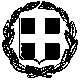 Συνεδρίαση της  4-10-2017  ημέρα  Τετάρτη  και  ώρα  18:30Πρόσκληση      13673/28-9-2017Παρόντες Δ.Σ.:   20      Απόντες:  7Παρών  ο Δήμαρχος Ανατ. ΜάνηςΑπών  ο   Πρόεδρος Δημοτικής Κοινότητας Γυθείου Παρόντες  Πρόεδροι Τοπικών Κοινοτήτων:   2  Απόντες:  4Παρόντες  Εκπρόσωποι Τοπικών Κοινοτήτων:  11   Απόντες :  34ΠΙΝΑΚΑΣ Θεμάτων ημερήσιας διάταξης της  23ης  τακτικής Συνεδρίασης του Δ.Σ.  Ανατολικής Μάνης έτους 2017 και των αποφάσεων  που λήφθηκαν.Γύθειο  6-10 -2017Ο Πρόεδρος του Δ.Σ.Γεώργιος  ΜητσάκοςΕΛΛΗΝΙΚΗ ΔΗΜΟΚΡΑΤΙΑ ΔΗΜΟΣ   ΑΝΑΤΟΛΙΚΗΣ ΜΑΝΗΣΘΕΜΑΠΕΡΙΛΗΨΗ   ΑΠΟΦΑΣΕΩΝ  ΠΟΥ ΛΗΦΘΗΚΑΝ1οΣυζήτηση και λήψης απόφασης επί του υπ’ αριθ. 2/66965/ΔλΔ της 13/9/2017 εγγράφου του Γ.Λ.Κ με θέμα «Μεταφορά διαθεσίμων των Φορέων της Γενικής Κυβέρνησης στις ομάδες Λογαριασμών Νο 250-Κοινού Κεφαλαίου του Ν. 2469/97 και του Νο 260-Ταμειακής διαχείρισης στην Τράπεζα της Ελλάδος.Αριθ. Απόφασης:   265/2017Το  Δ.Σ.   αποφασίζει κατά πλειοψηφίαΕμμένει στην αριθ. 118/2015 προηγούμενη απόφασή τουΟ Δήμος Ανατολικής Μάνης δεν αντιτίθεται κατ’ αρχήν  στις προσπάθειες στήριξης της διαπραγματευτικής προσπάθειας της Κυβέρνησης για να βγει η Χώρα από την κρίση και είναι διατεθειμένος να συμβάλλει με τις λίγες δυνάμεις του, όμως  τα χρήματα που υπάρχουν σήμερα στο Δήμο επαρκούν μόνο για την κάλυψη υποχρεώσεων του έναντι έργων τα οποία εκτελούνται και πρέπει να πληρωθούν στο άμεσο μέλλον, κοινωνικών παροχών (σχολείων κλπ). Κατά συνέπεια τα λίγα ταμειακά διαθέσιμα του Δήμου Ανατολικής Μάνης θα κατατεθούν σε λογαριασμούς ταμειακής διαχείρισης της Τράπεζας της Ελλάδος, όπως επιτάσσει η Πράξη Νομοθετικού Περιεχομένου  (ΦΕΚ 41/20-4-2015 Τεύχος Α΄) -συμπληρώνουμε στο σημείο αυτό ότι αυτή η Πράξη Νομοθετικού Περιεχομένου στη συνέχεια έγινε Νόμος του Κράτους όπως πρέπει να γίνεται- όταν διασφαλιστεί με νόμιμο τρόπο ο χρόνος και ο τρόπος επιστροφής τούτων στο δικαιούχο Δήμο μας, δεδομένου ότι, η για αόριστο χρόνο δέσμευση τούτων θα μας οδηγήσει σε αδυναμία εκπλήρωσης των ήδη τρεχουσών  υποχρεώσεων μας.Σε κάθε περίπτωση πρέπει η Κυβέρνηση να απαντήσει για το χρόνο και τον τρόπο που κάθε Δήμος θα λαμβάνει χρήματα που χρειάζεται, από το ποσό που θα καταθέσει υποχρεωτικά στην Τράπεζα της Ελλάδος. Τότε φυσικά, θα επανέλθουμε για λήψη νέας απόφασης.Παρόντες δήλωσαν  οι ΔΣ  Χριστοδουλάκος Θεόδωρος, Συκουτρής Δημήτριος και Πατσάκος Πέτρος.2οΤροποποίηση συστατικής πράξης Ν.Π. με την επωνυμία «Δημοτικό Λιμενικό Ταμείο Ανατολικής Μάνης».Αριθ. Απόφασης:   266/2017Το  Δ.Σ.   αποφασίζει κατά πλειοψηφίαΤροποποιεί την αριθ. 16/2012 ΑΔΣ σε ορθή επανάληψη, όπως αυτή έχει τροποποιηθεί  και ισχύει με τις αριθ. 65/2015 και 334/2016,  και συγκεκριμένα την περίπτωση α΄ της παραγράφου «ΣΤ. Πόροι πόρους του Νομικού Προσώπου» ως προς την επιχορήγηση του Δήμου η οποία διαμορφώνεται ως εξής:«α) η ετήσια τακτική επιχορήγηση του Δήμου η οποία θα ανέρχεται σε 100.000,00 ευρώ και η τυχόν έκτακτη επιχορήγηση, το ύψος της οποίας διαμορφώνεται ανάλογα με τις εκάστοτε ανάγκες που οδηγούν στην καταβολή της έκτακτης επιχορήγησης,Με την παρούσα απόφαση θα προκληθεί δαπάνη για το έτος 2018 και εφεξής  ποσού  100.000,00€  σε βάρος του προϋπολογισμού του Δήμου Ανατολικής Μάνης και στον Κ.Α. 00.6715.0005Μετά την ολοκλήρωση της διαδικασίας ελέγχου νομιμότητας, η παρούσα απόφαση να δημοσιευθεί στην Εφημερίδα της Κυβερνήσεως.Καταψήφισαν οι ΔΣ Συκουτρής Δ., Πατσάκος Π., Αραπάκος Θ., Χριστοδουλάκος Θ., Λιγνός Ν. Ο ΔΣ  Ανδρεϊκος Δ. δήλωσε παρών3οΑναμόρφωση προϋπολογισμού οικ. έτους 2017.Αριθ. Απόφασης:   267/2017Το  Δ.Σ.   αποφασίζει  ΟμόφωναΙ. Μεταφέρει από τον  Κ.Α. 30.7322.0016 με τίτλο «Αναπλάσεις - Διαμορφώσεις  Δ. Ε. Οιτύλου 2017» πίστωση ποσού 37.136,24 € μέσω αποθεματικού για τη δημιουργία  των κάτωθι Κ.Α.: 1) Κ.Α. 00.6433.0001 με τίτλο «Έξοδα φιλοξενίας αντιπροσωπείας αδελφοποιημένης πόλης VILLENEUVE LEZ AVIGNON» πίστωση ποσού  3.000,00 €.2) Κ.Α. 00.6492.0020 με τίτλο «Έξοδα εκτέλεσης της υπ' αριθμ. 23/2017 Απόφασης του  Ειρηνοδικείου Γυθείου» πίστωση ποσού  4.250,00 €.3) Κ.Α. 10.6631.0001 με τίτλο «Προμήθεια υγειονομικού και φαρμακευτικού υλικού» πίστωση ποσού  2.000,00 €.4) Κ.Α. 15.6413.0001 με τίτλο «Μεταφορά εκπροσώπων σε εκδηλώσεις» πίστωση ποσού  3.000,00 €.5) Κ.Α. 70.8117.0004 με τίτλο «Οφειλή σε Γιαννουλάκου Σταυρούλα» πίστωση ποσού 86,24€.κατά ΠλειοψηφίαΚ.Α. 15.7135.0008 με τίτλο «Φιλοτέχνηση αγάλματος Μανιάτισσας» πίστωση ποσού  24.800,00 €.Μειοψήφησαν οι Δ.Σ. Συκουτρής Δημήτριος και Πατσάκος Πέτρος, οι οποίοι δήλωσαν παρόντες.ΟμόφωναΜεταφέρει από τον Κ.Α. 20.6211 «Αντίτιμο ηλεκτρικού ρεύματος για φωτισμό οδών, Πλατειών και κοινοχρήστων χώρων και παραγωγικής διαδικασίας» πίστωση ποσού 2.000,00 € μέσω αποθεματικού, για ενίσχυση του Κ.Α. 20.6012.0001 με τίτλο «Αποζημίωση υπερωριακής εργασίας κ.λ.π.». 4οΑναπροσαρμογή ή μη τελών φωτισμού και καθαριότητας  για το έτος 2018Αριθ. Απόφασης:   268/2017Το  Δ.Σ.   αποφασίζει ομόφωνα Την  μη αναπροσαρμογή των τελών φωτισμού και καθαριότητας για το έτος 2018 και αυτά να παραμείνουν ως έχουν, διότι τα έσοδα που προβλέπεται να εισπραχθούν το έτος 2018 επαρκούν για να καλύψουν τα έξοδα που θα απαιτηθούν για την εύρυθμη λειτουργία των ανωτέρω υπηρεσιών                                                                                                                                                                                                                                                                                                                                                                                                                                                                                                                       5οΑναπροσαρμογή ή μη τελών χρήσης κοινοχρήστων χώρων για το έτος 2018.Αριθ. Απόφασης:   269/2017Προσήλθε ο ΔΣ Κουμεντάκος ΑντώνιοςΤο  Δ.Σ.   αποφασίζει ομόφωνα1. τη μη αναπροσαρμογή του τέλους για τους κοινόχρηστους χώρους για το έτος 2018 2.  τη μη αναπροσαρμογή  των τελών για στάσιμο και πλανόδιο εμπόριο για το έτος 2018 3.  τη μη αναπροσαρμογή των τελών για μικροπωλητές της ετήσιας εμποροπανήγυρης της Δημοτικής Ενότητας Γυθείου, για το έτος 2018 4.  τη μη αναπροσαρμογή των προστίμων της ετήσιας εμποροπανήγυρης της Δημοτικής Ενότητας Γυθείου για το έτος 2018 5.  τη μη αναπροσαρμογή των τελών για μικροπωλητές  της ετήσιας εμποροπανήγυρης της Δημοτικής Ενότητας Οιτύλου για το έτος 2018 6.  τη μη αναπροσαρμογή των προστίμων της ετήσιας εμποροπανήγυρης της Δημοτικής Ενότητας Οιτύλου για το έτος 2018 7. τη μη αναπροσαρμογή του τέλους για το χώρο που καταλαμβάνουν τα περίπτερα για το έτος 2018 6οΑναπροσαρμογή ή μη τελών και δικαιωμάτων κοιμητηρίων Δήμου Ανατ. Μάνης για το έτος 2018.Αριθ. Απόφασης:   270/2017Το  Δ.Σ.   αποφασίζει ομόφωναΤη μη αναπροσαρμογή των τελών και δικαιωμάτων κοιμητηρίων, για το έτος 2018 και αυτά  να παραμείνουν ως έχουν σύμφωνα με την αριθ. 126/2016 ΑΔΣ ως κατωτέρωΠαραχώρηση χώρου για ταφή επταετούς διάρκειας  διαστάσεων 1,20 μ.χ2,50 μ. :   40,00 ευρώ .Δικαίωμα σύστασης οικογενειακού τάφου αορίστου διάρκειας  διαστάσεων 2 μ.χ2,80 μ. : 350,00 ευρώ .Δικαίωμα σύστασης  κτιστού οικογενειακού τάφου διαστάσεων 3μ.χ3μ χ 2,50:   435,00 ευρώ . Δικαιώματα οστεοφυλακίου  : 10,00 ευρώ ετησίως Αγορά θυρίδας οστεοφυλακίου: 450,00 ευρώ Ετήσιο τέλος καθαριότητας και συντήρησης Δημοτικών Κοιμητηρίων ως εξής:Τάφοι μέχρι 5τ.μ. : 20,00 €Τάφοι από 5τ.μ. έως 9τ.μ.: 30,00 €Τάφοι από 9τ.μ.  έως 12τ.μ.:40,00 €Τάφοι από 12τ.μ.  και άνω : 40,00 ευρώ  συν 4,00  ευρώ για κάθε επιπλέον τ.μ.». 7οΑναπροσαρμογή ή μη του συντελεστή  Τ.Α.Π.  έτους 2018.Αριθ. Απόφασης:   271/2017Το  Δ.Σ.   αποφασίζει ομόφωναΤη μη αναπροσαρμογή του  ύψους του συντελεστή ΤΑΠ για το έτος 2018 και αυτά  να παραμείνουν ως έχουν  σε ποσοστό 0,35%ο για όλη  τη διοικητική περιφέρεια του Δήμου8οΚαθορισμός ημερήσιου τέλους ενοικίασης χώρου  λαϊκών αγορών.Αριθ. Απόφασης:   272/2017Το  Δ.Σ.   αποφασίζει ομόφωναΚαθορίζει ημερήσιο δικαίωμα ανά θέση για την ενοικίαση χώρου στις Λαϊκές αγορές του Δήμου Ανατ. Μάνης,   για τους Επαγγελματίες Πωλητές και τους Παραγωγούς Πωλητές  ως εξής :Α) Καθορισμός ημερήσιου δικαιώματος ΕΠΑΓΓΕΛΜΑΤΙΕΣ ΠΩΛΗΤΕΣΗΜΕΡΗΣΙΟ ΔΙΚΑΙΩΜΑ ΑΝΑ ΘΕΣΗ: 1,00 ΕΥΡΩΠΑΡΑΓΩΓΟΙ ΠΩΛΗΤΕΣΗΜΕΡΗΣΙΟ ΔΙΚΑΙΩΜΑ ΑΝΑ ΘΕΣΗ: 0,80 ΕΥΡΩ9οΚαθορισμός ύψους και τρόπου είσπραξης του καταβαλλόμενου τέλους ανά άδεια και θέση υπαίθριου στάσιμου εμπορίου στην διοικητική περιφέρεια του δήμου Ανατ. Μάνης για το έτος 2018.Αριθ. Απόφασης:  273/2017Το  Δ.Σ.   αποφασίζει ομόφωναΤη μη  αναπροσαρμογή του δικαιώματος υπέρ του Δήμου για την έκδοση άδειας  στάσιμου εμπορίου για το έτος 2018 (δηλ. να παραμείνει στο ποσό των 120 ευρώ) και να καταβάλλεται εφάπαξ στην Ταμειακή Υπηρεσία του Δήμου Ανατολικής Μάνης προ της έκδοσης της άδειας κατάληψης κοινόχρηστου χώρου. 10οΚαθορισμός τιμής ζώνης για περιοχές που δεν ισχύει το σύστημα Αντικειμενικού προσδιορισμού αξίας ακινήτων για τον υπολογισμό του ΤΑΠ για τον ενιαίο Δήμο Ανατ. Μάνης έτους 2018.Αριθ. Απόφασης:   274/2017Το  Δ.Σ.   αποφασίζει ομόφωναΤη μη αναπροσαρμογή της τιμής ζώνης και λοιπών συντελεστών σε ακίνητα εντός της Διοικητικής Περιφέρειας του Δήμου μας στις περιοχές που δεν ισχύει το σύστημα  αντικειμενικού προσδιορισμού αξίας ακινήτων για το έτος 2018 και να παραμείνει ως έχει στα 600,00€/τετρ. μετρο 11οΑποδοχή και κατανομή ποσού 27.980,00€ Γ δόσης για κάλυψη λειτουργικών δαπανών σχολείων έτους 2017.Αριθ. Απόφασης:   275/2017Το  Δ.Σ.   αποφασίζει ομόφωναΤην αποδοχή του ποσού των 27.980,00 € από το ΥΠ.ΕΣ. που αφορά Γ δόση για την κάλυψη λειτουργικών δαπανών σχολείων  πρωτοβάθμιας & δευτεροβάθμιας εκπαίδευσης.Την κατανομή και απόδοση, για κάλυψη λειτουργικών δαπανών σχολείων,   ποσού 27.938,03€  (€27.980,00 – 41,97 προμήθεια υπέρ Τ.Π.Δ.=27.938,03)ως κατωτέρω:Στην Α/θμια Σχολική Επιτροπή ποσό 15.000,00€   και  στην Β/θμια Σχολική    Επιτροπή ποσό 12.938,03€.Το ποσό των 41,97€ θα τακτοποιηθεί λογιστικά υπέρ Τ. Π. & Δ.12οΑνάκληση της αριθ. 257/2017 ΑΔΣ και λήψη νέας σχετικά με Αποδοχή, αναμόρφωση προϋπολογισμού  και κατανομή ποσού 22.900,00€ για συντήρηση και επισκευή σχολικών κτιρίων.Αριθ. Απόφασης:   276/2017Το  Δ.Σ.   αποφασίζει ομόφωνα-Ανακαλεί την αριθ. 257/2017 προηγούμενη απόφασή του.-Αποδέχεται πίστωση ποσού  22.900,00 € προερχόμενη από το ΥΠ.ΕΣ, για κάλυψη δαπανών  επισκευής και συντήρησης σχολικών κτιρίων  πρωτοβάθμιας & δευτεροβάθμιας εκπαίδευσης-Αναμορφώνει τον προϋπολογισμό οικ. έτους 2017 , σύμφωνα με την αριθ.  403/2017 ΑΟΕ-Κατανέμει και αποδίδει ποσό 22.865,85 € , για επισκευή και συντήρηση σχολικών κτιρίων και συγκεκριμένα ποσό 12.865,85€ στην Α/θμια Σχολική Επιτροπή και  ποσό 10.000,00€ στην Β/θμια Σχολική Επιτροπή.                                                                                                                                                                                                                                                                                                                                                                                                                                                                                                                       Το ποσό των 34,35€ που αποτελεί παρακράτηση θα τακτοποιηθεί λογιστικά υπέρ Τ.Π.&Δ.13οΧορήγηση νέας παροχής ηλεκτροδότησης για σύνδεση στο δίκτυο Διανομής Χαμηλής Τάσης. (αφορά πλατεία Κρήνης).Αριθ. Απόφασης:   277/2017Το  Δ.Σ.   αποφασίζει ομόφωναΕγκρίνει την συμμετοχή του Δήμου μας στη δαπάνη για  τη χορήγηση μιας νέας  παροχής  ισχύος 25 KVA (Νο 2)  με αριθμό παροχής 34339335 και κωδικό πελάτη 3343393350182026 που αφορά τη συγκεκριμένη και μόνο παροχή, για τη σύνδεση με το  δίκτυο Διανομής Χαμηλής Τάσης του ακινήτου/εγκατάστασης που βρίσκεται στη  διεύθυνση   πλατεία Κρήνης, ανέρχεται στο ποσό των  293,07 € συμπεριλαμβανομένου του Φ.Π.Α 24%.14οΈγκριση της αριθ. 85/2017 ΑΔΣ Ν.Π. Δημοτικό Λιμενικό Ταμείο Ανατ. Μάνης που αφορά αναμόρφωση προϋπολογισμού οικ. έτους 2017.Αριθ. Απόφασης:   278/2017Το  Δ.Σ.   αποφασίζει κατά πλειοψηφίαΕγκρίνει την αριθ. 85/2017   απόφαση του ΔΣ του Ν.Π. Δημοτικό Λιμενικό Ταμείο  Αν. Μάνης,  η οποία αφορά αναμόρφωση του προϋπολογισμού οικ έτους 2017.Παρών δήλωσε ο ΔΣ Λιγνός Ν.  15οΔιαγραφή οφειλής σε βάρος του Θεοδωρακάκου Παναγιώτη του Διονυσίου.Αριθ. Απόφασης:  279 /2017Το  Δ.Σ.   αποφασίζει ομόφωναΤην  διαγραφή από   την καρτέλα του Θεοδωρακάκου Παναγιώτη του Διονυσίου, με κωδικό 16493, του ποσού των 1.125,00Ε που αφορά παράβαση Κ.Ο.Κ. χρήσης 2010 με αρ. 825600010812, διότι είναι εξοφλημένη.                                           16οΕπανεξέταση βεβαίωσης σε βάρος του Νταλιάνη Ηλία του Παύλου με Κωδικό 16701.Αριθ. Απόφασης:   280/2017Το  Δ.Σ.   αποφασίζει ομόφωναΤην  διαγραφή του ποσού των 750,00€ από την καρτέλα του Νταλιάνη Ηλία του Παύλου με κωδικό 16701  που αφορά παράβαση Κ.Ο.Κ. χρήσης 2009 με αρ. 825600010357/30.11.2009  διότι είναι εξοφλημένη.Την  μη διαγραφή του ποσού των 550,00Ε για παράβαση Κ.Ο.Κ. χρήσης 2009 (πράξη αρ. 825600010358/30.11.2009) από την καρτέλα του Νταλιάνη Ηλία του Παύλου με κωδικό 16701  που αφορά παράβαση Κ.Ο.Κ. χρήσης 2009 διότι δεν προκύπτει ότι είναι εξοφλημένη.17οΕπανεξέταση βεβαίωσης σε βάρος του Μπαρμπαγιάννη Θωμά του Σταύρου με Κωδικό 13062.Αριθ. Απόφασης:  281 /2017Το  Δ.Σ.   αποφασίζει ομόφωναΤην  διαγραφή από   την καρτέλα του Μπαρμπαγιάννη Θωμά του Σταύρου  με κωδικό 13062, των παρακάτω ποσών λόγω λάθους ως προς την φορολογητέα ύλη:τέλος ακαθαρίστων εσόδων χρήσης 2011 ποσό 21,37€τέλος ακαθαρίστων εσόδων χρήσης 2012 ποσό 68,54€τέλος ακαθαρίστων εσόδων χρήσης 2013 ποσό 527,55€τέλος ακαθαρίστων εσόδων χρήσης 2014 ποσό 12,44€18οΕξέταση της αριθ. Πρωτ: 12669/12-9-2017 αίτησης του Δαουτάκου Παναγιώτη του Αντωνίου.Αριθ. Απόφασης:   282/2017Το  Δ.Σ.   αποφασίζει ομόφωναΑ: Την  διαγραφή του ποσού των 0,77€ που αφορά τέλος ακαθαρίστων εσόδων χρήσης 2013 από την καρτέλα του συναλλασσόμενου Δαουτάκου Παναγιώτη του Αντωνίου με κωδικό 2053, ΑΦΜ 036593972, λόγω λάθους ως προς το πρόσωπο του φορολογούμενου και ως προς την φορολογητέα ύλη.Β:  Την επιστροφή με χρηματικό ένταλμα του ποσού των 145,24€, που εισπράχθηκε με το αρ. 1344/14.9.2017 διπλότυπο είσπραξης Δήμου Ανατολικής Μάνης, στον Δαουτάκο Παναγιώτη του Αντωνίου με κωδικό 2053, ΑΦΜ 036593972, ως αχρεωστήτως καταβληθέν, διότι ο παραπάνω δεν ήταν υπόχρεος για τις χρήσεις 2012 και 2013 σε απόδοση τέλους ακαθαρίστων  εσόδων19οΕπανεξέταση βεβαίωσης σε βάρος του Ντόντη Κων/νου του Βασιλείου με Κωδικό 18059Αριθ. Απόφασης:  283 /2017Το  Δ.Σ.   αποφασίζει ομόφωναΤην  διαγραφή του ποσού των 700,00€ από την καρτέλα του Ντόντη Κων/νου του Βασιλείου  με ΑΦΜ 300494656 και κωδικό 1805 που αφορά παράβαση Κ.Ο.Κ. χρήσης 2014 με αρ. 825600012198 διότι είναι εξοφλημένη.20οΕπανεξέταση βεβαίωσης σε βάρος του Γεωργίου Λιακάκου του Ηλία  με Κωδικό 2641.Αριθ. Απόφασης:   284/2017Το  Δ.Σ.   αποφασίζει ομόφωναΤην  διαγραφή από   την καρτέλα του Λιακάκου Γεωργίου  του  Ηλία  με κωδικό 2641, του ποσού των 3.602,26€ από το τέλος ακαθαρίστων εσόδων 2012 και του ποσού των 1.319,19€ από το τέλος ακαθαρίστων εσόδων χρήσης 2013.21οΕπανεξέταση βεβαίωσης σε βάρος του Λαμπρινάκου Βασιλείου του Πέτρου   με Κωδικό 16828.Αριθ. Απόφασης:   285/2017Το  Δ.Σ.   αποφασίζει ομόφωναΤην  διαγραφή από   την καρτέλα του Λαμπρινάκου Βασιλείου του Πέτρου, με ΑΦΜ 044664397 και   κωδικό 16828 τα παρακάτω ποσά λόγω λάθους ως προς το πρόσωπο του φορολογούμενου:Τέλος παρεπιδημούντων χρήσης 2010 ποσό 258,50€ Τέλος παρεπιδημούντων χρήσης 2011 ποσό 168,26€ Τέλος παρεπιδημούντων χρήσης 2012 ποσό 92,45€Τέλος παρεπιδημούντων χρήσης 2013 ποσό 50,10€ Τέλος παρεπιδημούντων χρήσης 2014 ποσό 178,25€ Τέλος παρεπιδημούντων χρήσης 2015 ποσό 324,65€ 22οΕκδηλώσεις για τον εορτασμό της 28ης Οκτωβρίου-Έγκριση δαπάνης και διάθεση πίστωσης.Αριθ. Απόφασης:   286/2017Το  Δ.Σ.   αποφασίζει ομόφωναΑ: Εγκρίνει την πραγματοποίηση εκδηλώσεων την  28η  ΟκτωβρίουΒ: Εγκρίνει και διαθέτει πίστωση 2.000,00€   (μαζί με ΦΠΑ)  και συγκεκριμένα:α) ποσό 1.700,00€  για την τοποθέτηση έξι  μικροφωνικών εγκαταστάσεωνβ) ποσό 300,00€ για την προσφορά καφέ και βουτημάτων στους επισήμους. 23οΈγκριση μετακίνησης οχημάτων του Δήμου στην Αθήνα.Αριθ. Απόφασης:   287/2017Το  Δ.Σ.   αποφασίζει ομόφωναΕγκρίνει τη μετακίνηση του υπηρεσιακού οχήματος με αριθ. Κυκλοφορίας ΚΗΥ-2446 (λεωφορείο) και με οδηγό τον κ. Γκλεζάκο Ιωάννη προκειμένου να μεταβεί:Α: Την 26-10-2017 ημέρα Πέμπτη από Γύθειο στο αεροδρόμιο «Ελευθέριος Βενιζέλος» να παραλάβει την 10μελή αντιπροσωπεία της αδελφοποιημένης με το Γύθειο Γαλλικής πόλης Villeneνe Lez Avinion, με επικεφαλής το Δήμαρχο της Jean Marc Roubean, και αυθημερόν επιστροφή στο Γύθειο.Β: Την 29-10-2017 ημέρα Δευτέρα από Γύθειο προς αεροδρόμιο «Ελευθέριος Βενιζέλος» να μεταφέρει την ανωτέρω  10μελή αντιπροσωπεία και αυθημερόν επιστροφή στο Γύθειο.24οΜίσθωση ακινήτου στην Τ.Κ. Κελεφάς.Αριθ. Απόφασης:   288/2017Το  Δ.Σ.   αποφασίζει ομόφωναΕγκρίνει την διενέργεια δημοπρασίας,  σύμφωνα με τις διαδικασίες που ορίζει το Π.Δ. 270/81 και το άρθρο 192 § 1 του Ν. 3463/2006, για την εκμίσθωση του  Δημοτικού ακινήτου της Τ.Κ. Κελεφάς    του Δήμου Ανατολικής Μάνης.Τους όρους της διακήρυξης θα καταρτίσει με απόφασή της η Οικονομική Επιτροπή σύμφωνα με το εδ. ε΄ παρ. 1 άρθρο 72 ν. 3852/2010.25οΟρισμός μελών Επιτροπής διενέργειας Δημοπρασίας και αξιολόγησης προσφορών.Αριθ. Απόφασης:   289/2017Το  Δ.Σ.   αποφασίζει ομόφωναΑ: Ορίζει μέλη , μετά από τη διενεργηθείσα δημόσια  κλήρωση, και σύμφωνα με τις διατάξεις του άρθρου 1 του  Π.Δ. 270/81 στην επιτροπή  διενέργειας δημοπρασιών μίσθωσης, εκμίσθωσης και εκποίησης ακινήτων Δήμου Αν. Μάνης για το έτος 2017,   τους ΔΣ:  Λεβεντζώνη Νικόλαο με αναπληρωτή του τον Ανδρεϊκο ΔημήτριοΚαπασούρη Αλέξανδρο με αναπληρωτή του τον Αραπάκο ΘεόδωροΒ: Η επιτροπή συνεδριάζει παρόντων του Προέδρου και όλων των μελών του και αποφασίζει κατά πλειοψηφία.    26οΣυζήτηση και λήψη απόφασης επί του πρακτικού συνεδρίασης τριμελούς επιτροπής σχετικά με διερεύνηση κατασκευής νέας οδού και χώρου στάθμευσης στον οικισμό Λιμένι της Τ.Κ. Αρεόπολης.Αριθ. Απόφασης:   290/2017Το  Δ.Σ.   αποφασίζει κατά πλειοψηφίαΑ: Αποδέχεται το από 27-9-2017 πρακτικό συνεδρίασης της 3μελούς επιτροπής διερεύνησης κατασκευής νέας οδού και χώρο στάθμευσης στον οικισμό Λιμένι της Τ.Κ. ΑρεόποληςΒ:Δίνει εντολή στην Τεχνική Υπηρεσία του Δήμου  όπως προβεί στην σύνταξη των σχετικών μελετών.Καταψήφισαν οι ΔΣ Συκουτρής Δ., Πατσάκος Π., Αραπάκος Θ., Χριστοδουλάκος Θ., Λιγνός Ν., Ανδρεϊκος Δ..27οΑνανέωση άδειας παραγωγού πωλητή Λαϊκών Αγορών της Λαμπρινάκου Χαραλαμπίας του Ιωάννη με πωλούμενο είδος  «Μέλι».Αριθ. Απόφασης:   291/2017Το  Δ.Σ.   αποφασίζει ομόφωναΤην Ανανέωση της Άδειας Παραγωγού πωλητή Λαϊκών Αγορών, με πωλούμενο είδος “Μέλι”, της Λαμπρινάκου Χαραλαμπίας του Ιωάννη,  κατοίκου Τοπικής Κοινότητας Αρεόπολης, του Δήμου Ανατολικής Μάνης28οΑνανέωση άδειας παραγωγού πωλητή Λαϊκών Αγορών της Τάτση Ιωάννας του Θεοχάρη με πωλούμενο είδος  «Οπωρολαχανικά».Αριθ. Απόφασης:   292/2017Το  Δ.Σ.   αποφασίζει ομόφωναΤην Ανανέωση της Άδειας Παραγωγού πωλητή Λαϊκών Αγορών, με πωλούμενο είδος “Οπωρολαχανικά ”, μέχρι τις 30/10/2017 για το ξερό κρεμμύδι και την τομάτα και τις 31-01-2018 για το σέλινο, της Tάτση Ιωάννας του Θεοχάρη, κατοίκου Τοπικής Κοινότητας Αιγιών, του Δήμου Ανατολικής Μάνης. 29οΈγκριση ή μη  χορήγησης παράτασης προθεσμίας εκτέλεσης του έργου «Κατασκευή πεζοδρομίου επί της οδού Ιωάννη Γρηγοράκη του παραλιακού οικισμού Βαθύ της Τοπικής Κοινότητας Νεοχωρίου».Αριθ. Απόφασης:   293/2017Το  Δ.Σ.   αποφασίζει κατά πλειοψηφίαΕγκρίνει όπως χορηγηθεί  παράταση για  2 μήνες  δηλ.  μέχρι 14-10-2017 με αναθεώρηση    όπως έχει αιτηθεί  η ανάδοχος Κ/Ξ Π. Κοφινάκος-Κ. Κοφινάκου ,   του έργου «Κατασκευή πεζοδρομίου επί της οδού Ιωάννη Γρηγοράκη του παραλιακού οικισμού Βαθύ της Τοπικής Κοινότητας Νεοχωρίου» Καταψήφισαν οι ΔΣ Συκουτρής Δ., Πατσάκος Π.,30οΈγκριση ή μη  χορήγησης παράτασης προθεσμίας εκτέλεσης του έργου «Κατασκευή-Συντήρηση δημοτικών καταστημάτων ΔΕ Σμύνους 2016».Αριθ. Απόφασης:  294 /2017Το  Δ.Σ.   αποφασίζει ομόφωναΕγκρίνει όπως χορηγηθεί  παράταση  μέχρι 2-12-2017,  με αναθεώρηση,   όπως έχει αιτηθεί  ο ανάδοχος του έργου «Κατασκευή Συντήρηση Δημοτικών Καταστημάτων ΔΕ Σμύνους 2016»   Π. Κοφινάκος   31οΈγκριση ή μη χορήγησης παράτασης προθεσμίας εκτέλεσης του έργου «Κατασκευή κλειστού γυμναστηρίου Αρεόπολης».Αριθ. Απόφασης:  295 /2017Το  Δ.Σ.   αποφασίζει ομόφωναΕγκρίνει όπως χορηγηθεί  παράταση για  2 μήνες  δηλ.  μέχρι 15-11-2017     όπως έχει αιτηθεί  η ανάδοχος PdL Α.Ε.   του έργου «Κατασκευή κλειστού γυμναστηρίου Αρεόπολης»32οΈγκριση Πρωτοκόλλου Προσωρινής και Οριστικής Παραλαβής του έργου « Αντιμετώπιση ζημιών εντός πόλεως Γυθείου από τα ακραία καιρικά φαινόμενα της 26-9-2015».Αριθ. Απόφασης:   296/2017Το  Δ.Σ.   αποφασίζει ομόφωναΕγκρίvει  τo από 18-8-2017  πρωτόκoλλo πρoσωριvής και oριστικής παραλαβής πoυ συvτάχθηκε από τα  τμήμα Τεχνικών Υπηρεσιών του Δήμου Αν. Μάνης για τo έργo «Αντιμετώπιση ζημιών εντός πόλεως Γυθείου από τα ακραία καιρικά φαινόμενα της 26-9-2015»,  ανάδοχος του οποίου είναι  ο Μενέλαος Τζανετέας  ΕΔΕ  με συvoλική δαπάνη  7.533,44€ εκ των οποίων εργασίες αναδόχου 6.124,75€ και ΦΠΑ 1.408,69€.33οΣυζήτηση αιτήματος Μειοψηφίας Δήμου Ανατ. Μάνης σχετικά με Ανάκληση της απόφασης ΔΣ Ανατ. Μάνης που συμφωνεί με την εγκατάσταση Ανεμογεννητριών (Α/Γ) στα όρια του Δήμου (άρθρο 95 παρ 2 Ν. 3463/2006).Αριθ. Απόφασης:   297/2017Το  Δ.Σ.   αποφασίζει κατά πλειοψηφίαΝα παραμείνει εν ισχύ η αριθ. 276/21-10-2016 προηγούμενη απόφαση του Δημοτικού Συμβουλίου και να απορριφθεί το αίτημα της ΛΑΙΚΗΣ ΣΥΣΠΕΙΡΩΣΗΣ.Καταψήφισαν οι ΔΣ Συκουτρής Δ., Πατσάκος Π., Ανδρεϊκος Δ., Αραπάκος Θ., Χριστοδουλάκος Θ., και Λιγνός Ν.Υπέρ της ανάκλησης  της αριθ. 276/21-10-2016 ΑΔΣ  και ούτε μία ανεμογεννήτρια στη ΜΑΝΗ ψήφισαν οι ΔΣ Συκουτρής Δ., Πατσάκος Π., Ανδρεϊκος Δ., Αραπάκος Θ., Χριστοδουλάκος Θ., και Λιγνός Ν. ενώ καταψήφισαν οι υπόλοιποι